NÁVRHUZNESENIE VLÁDY SLOVENSKEJ REPUBLIKYč. ...z  .......k návrhu zákona o niektorých povinnostiach a oprávneniach v oblasti kryptoaktív a o zmene a doplnení niektorých zákonovVládaschvaľujenávrh zákona o niektorých povinnostiach a oprávneniach v oblasti kryptoaktív a o zmene a doplnení niektorých zákonov;poverujepredsedu vlády Slovenskej republikypredložiť vládny návrh zákona predsedovi Národnej rady Slovenskej republiky na ďalšie ústavné prerokovanie,ministra financií Slovenskej republikyuviesť a odôvodniť vládny návrh zákona v Národnej rade Slovenskej republiky. Vykonajú:	predseda vlády Slovenskej republikyminister financií Slovenskej republikyNa vedomie:	predseda Národnej rady Slovenskej republikyČíslo materiálu:Predkladateľ:minister financií Slovenskej republiky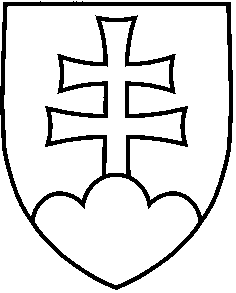 